University Course Review CommitteeAgendaMeeting # 252January 23, 2012						Tobin Rm, Knight Hall 10:00 AM							 	Present: Bruce Cameron, Kent Drummond, Audrey Shalinsky, David Whitman, Rex Gantenbein, Suzanne Young, Jacquelyn Bridgeman, Tammy AagardPart I – Consent AgendaCollege of Agriculture and Natural ResourcesMOLB/CHEM 3610	PRINCIPLES OF BIOCHEMISTRY, 4 hr.	Current Course Description and Prerequisites: For students who desire a 	thorough study of biological systems chemistry from a physical and physical 	organic approach, but who do not have a background in physical chemistry. 	Biochemical systems of living organisms are examined in terms of basic chemical 	concepts. No credit if credit earned in MOLB 4600. Cross listed with CHEM 	3610. 	Prerequisite: LIFE 1000 or 1010, and CHEM 2300.	Requested Change of Course Description, Prerequisites and Drop Cross 	Listing: One-semester biochemistry course for life-, health- and physical-science  	students. Introduces a full range of biochemical concepts including discussion of 	major macromolecules, metabolism, and molecular biology. Credit cannot be 	earned in MOLB 3610 and MOLB 4600 or MOLB 4610. (Normally offered fall 	and summer semesters).	Prerequisite: LIFE 1010 and a grade of C or better in CHEM 2300 or 2440.	Remove Cross List with CHEM 3610 and discontinue. Action Taken: Approved.MOLB4050/5050	STUDENT SEMINAR, 1 (MAX 4) hrs.	Current Course Description and Prerequisites: Examines selected topics 	appearing in journal literature with oral presentation and discussion. Exposes 	undergraduate students to current research in molecular biology. Dual listed with 	MOLB 5050. 	Prerequisite: molecular biology course.	Requested Change of Course Description, Prerequisites for 4050: Exposes 	students to current topics in molecular biosciences and examines primary journal 	literature with oral presentations and class discussions. S/U only. (Normally 	offered fall and spring semesters.)	Prerequisite: MOLB 3000 and 3610 or 4600.	Requested Change of Title, Credit Hours, Course Description and 	Prerequisites for 5050: Advanced Student Seminar. 2 (MAX 8) hrs. Introduction 	of reading, analyzing, and discussing primary sources in scientific literature. Read 	primary research papers, give presentations with full participation in critical 	discussions of 	data and interpretations of all journal articles analyzed. Papers 	chosen for review are typically related to research of Molecular Biology 	Departmental Seminar Series speakers. S/U only. (Normally offered fall and 	spring semesters).	Prerequisite: MOLB 3000 and 3610 or 4600. Action Taken: Approved.MOLB4051/5051	DEPARTMENTAL SEMINAR, 1 (MAX 5) hrs.	Current Course Description and Prerequisites: Students are required to attend a 	series of weekly seminars presented by faculty from other universities on a 	diverse set of research topics. Undergraduates will be able to use one credit hour 	of this course to partially fulfill the seminar requirement. Offered S/U only. Dual 	listed with MOLB 5051.	Prerequisite: None.	Requested Change of Course Description and Prerequisites: Attend a series of 	weekly seminars on a diverse set of research topics presented by visiting faculty 	or research scientists and will participate in a discussion following the seminar. 	S/U only. (Normally offered fall and spring semesters).	Prerequisite: MOLB 3000 or 3610 or 4600.Action Taken: Approved.MOLB4100 	CLINICAL BIOCHEMISTRY, 3 hr.	Current Course Description and Prerequisites: Discusses biochemical principles 	underlying human health and disease. Relates molecular mechanisms and the 	associated chemical and enzymatic alterations to normal and abnormal clinical 	conditions. 	Prerequisite: MOLB 3610 or 4610 concurrently.	Requested Change of Course Description and Prerequisites: An integrated 	discussion of biochemical, molecular, and physiological principles underlying 	human medical disorders and the biochemical and molecular genetic tests used in 	prevention, diagnosis and treatment. (Normally offered spring semester.)	Prerequisite: MOLB 3610 or 4600.Action Taken: Approved.MOLB4170/5170	CLONING AND DNA SEQUENCE LABORATORY, 1 hr. 	Current Course Description and Prerequisites: Introduces cloning and DNA 	sequencing. Dual listed with MOLB 5170. 	Prerequisite: MOLB 3610 or 4600.	Requested Change of Course Title, Course Description, and Prerequisites:	DNA Cloning Laboratory. Introduces molecular genetic engineering strategies 	and methodologies in a 5-week laboratory. (Normally offered spring semester.)	Prerequisite: MOLB 3000 or 3610 or 4600.Action Taken: Approved.MOLB4180/5180	PROTEIN ISOLATION AND CHARACTERIZATION LABORATORY, 1 	hr.	Current Course Description and Prerequisites: Protein isolation using HPLC 	techniques followed by limited chemical characterization. Dual listed with MOLB 	5180.	Prerequisite: MOLB 3610 or 4600.	Requested Change of Course Description and Prerequisites: Strategies and 	methodologies used in protein isolation and characterization are presented and 	coordinated with a 5-week laboratory. Normally offered spring semester.	Prerequisite: MOLB 3000 or 3610 or 4600.Action Taken: Approved.MOLB4440/5440	MICROBIAL GENETICS, 3 hrs.	Current Course Description and Prerequisites: Introduction to reading the 	molecular genetics literature.  Discusses historical background and current 	literature.  Dual listed with MOLB 5440; cross listed with MICR 4440.  	Prerequisites: MOLB 2021, MOLB 3610, or 4610, BIOL 3050 or consent of 	instructor.  (Normally offered fall semester).	Requested Change of Course Description and Prerequisites: Discusses 	microbial genetic approaches to study cell function and provides a molecular 	foundation for understanding how genes work to elicit phenotypes. Dual listed 	with MOLB 5440; cross-listed with MICR 4440. (Normally offered spring 	semester.)	Prerequisites: MOLB 2021 and 3000 and LIFE 3050.Action Taken: Approved.MOLB4450/5450	CELL AND DEVELOPMENT GENETICS, 3 hrs.	Current Course Description and Prerequisites: Integrates the genetic control of 	cell regulation and animal development in both vertebrate and invertebrate model 	systems such as Drosophila, C. elegans and the mouse. Includes studies of 	eukaryotic signal transduction, gene control, and current transgenic technologies. 	Prerequisites: MOLB 3000 and 4610 or concurrent enrollment, or MOLB 3000 	and MOLB 3610.	Requested Change of Prerequisites: MOLB 3000 and 4610, or consent of 	instructor.Action Taken: Approved.MOLB4600/5600	GENERAL BIOCHEMISTRY I, 3 hrs.	Current Course Description and Prerequisites: First course of comprehensive 	two-semester sequence for all biological and physical science majors.  Students 	wishing to acquire laboratory experience in biochemistry should enroll in 	Molecular Biology laboratory pods.  Dual listed with MOLB 5600.  	Prerequisites:  CHEM 2300 or CHEM 2340 or 2440.  (Normally offered fall 	semester.)	Requested Change of Course Description and Prerequisites: First course of a 	comprehensive two-semester sequence for biological and physical science majors. 	Introduction  to chemical and thermodynamic basis of enzyme structure and 	enzyme-catalyzed biochemical reactions. Description and regulatory basis for key 	metabolic pathways is also emphasized. Credit cannot be earned in both MOLB 	4600 and MOLB 3610. Dual listed with MOLB 5600. (Normally offered fall 	semester.)	Prerequisites: LIFE 1010 and MOLB 3000 and a grade of C or better in CHEM 	2300 or 2440.Action Taken: Approved.MOLB4610/5610	GENERAL BIOCHEMISTRY II, 3 hrs.	Current Course Description and Prerequisites: Second course of comprehensive 	two-semester series for molecular biology majors. Dual listed with MOLB 5610. 	Prerequisite: MOLB 4600.	Requested Change of Course Description and Prerequisites: Second course of 	comprehensive two-semester series for majors in molecular biology or other life 	or physical sciences. Explores the biochemistry of cell function including 	information transfer, protein metabolism, signaling and assembly of 	macromolecular complexes. Credit cannot be earned in both MOLB 4610 and 	MOLB 3610. Dual listed with MOLB 5610. (Normally offered spring semester).	Prerequisite: LIFE 1010, grade of C or better in CHEM 2300 or 2440, and MOLB 	3000 or 4600.Action Taken: Approved.MOLB4660/5660	MAINTENANCE AND FLOW OF GENETIC INFORMATION: A 		MOLECULAR PERSPECTIVE, 3 hrs.	Current Course Description and Prerequisites: Current research in the 	maintenance and flow of genetic information - replication, recombination, repair, 	transcription, and translation - are discussed. Students are exposed to new 	knowledge of DNA and protein structure and function, organization of the 	genome, gene expression, and principles of contemporary experimental methods. 	Dual listed with MOLB 5660. 	Prerequisites: MOLB 3000 or MOLB 4610.	Requested Change of Title, Course Description and Prerequisites: Flow of 	Maintenance of Molecular Genetic Information. Introduction to current research 	in the flow and maintenance of genetic information, including discussions of 	transcription, translation and DNA replication, recombination and repair. New 	advances in understanding DNA and protein structure and function, genome 	organization, and gene expression are explored as well as principles of 	contemporary experimental methods.	Prerequisites: MOLB 3000 and 3610 or 4610.Action Taken: Approved.MOLB4850	UNDERGRADUATE TEACHING INTERNSHIP, 0-1 (MAX 3) hrs.	Current Course Description and Prerequisites: Supervised participation of 	undergraduates in the teaching of courses offered by the molecular biology 	department. 	Prerequisites: junior standing and consent of supervising instructor.	Requested Change of Credit Hours, Course Description and Prerequisites: 	0-1 (MAX 4) hrs. Undergraduate student will assist in classroom or laboratory 	teaching under the guidance of an instructor in Molecular Biology. S/U only.		Prerequisites: Junior standing and consent of instructor.Action Taken: Approved.MOLB4990		TOPICS IN:, 0-1 (MAX 3) hrs.		Current Course Description and Prerequisites: Lectures, literature reviews and 			discussion of selected current topics in different areas of molecular biology. 			Please check class schedule for current offerings each semester. 		Prerequisites: MOLB 3610 or 4610.	Requested Change of Credit Hours and Prerequisites: 0-1 (MAX 6) hrs.	Prerequisites: MOLB 3000 or 3610 or 4600.Action Taken: Approved.MOLB5010	PROBLEMS IN MOLECULAR BIOLOGY, 1-3 (MAX 6) hrs.	Current Course Description and Prerequisites: Introduces the graduate and 	undergraduate student to biochemical literature, scientific reports, and 	introductory research. Introduces graduate molecular biology students to the 	teaching process. 	Prerequisite: courses in molecular biology and related areas necessary to pursue 	problems selected; consent of instructor.	Requested Change of Title, Credit Hours, Course Description and 	Prerequisites: Advanced Laboratory Research in Molecular Biology. 1-3 (MAX 	18) hrs. Students in PhD, MS and MA programs in Molecular Biology and 	doctoral students in the Molecular and Cellular Life Sciences (MCLS) graduate 	program, work in laboratory or computational research projects under the 	guidance of a Molecular Biology faculty member.		Prerequisite: Graduate standing and consent of instructor.Action Taken: Approved.MOLB5520		ADVANCED PROBLEMS IN MOLECULAR BIOLOGY, 1-3 (MAX 10) 			hrs.		Current Course Description and Prerequisites: 		Prerequisite: 6 semester hours above MOLB 4610 and consent of instructor.		Requested Change of Title, Credit Hours, Course Description and 				Prerequisites: Molecular and Cellular Life Sciences Laboratory Rotations. 3 			(MAX 6) hrs. Laboratory research rotations for first year Molecular and Cellular 			Life Sciences (MCLS) students in the doctoral program.		Prerequisite: Enrollment in the Molecular and Cellular Life Sciences (MCLS) 			program.Action Taken: Approved.MOLB5630		ADVANCED TOPICS IN MOLECULAR BIOLOGY, 1-3 (MAX 15) hrs.		Current Course Description and Prerequisites: Lectures, literature reviews and 			discussion of selected current topics in different areas of microbiology. Please 			check class schedule for current offerings each semester. 		Prerequisite: 9 hours of molecular biology and consent of instructor.		Requested Change of Credit Hours, Course Description and 					Prerequisites: 1-3 (MAX 6) hrs. Lectures, literature reviews and discussion of 			selected current topics in molecular biology. Please check class schedule for 			current offerings each semester.		Prerequisite: MOLB 3000 or 3610 or 4600.Action Taken: Approved.College of BusinessECON5350	ADVANCEDECONOMETRIC THEORY I, 3 hrs.	Current Course Description and Prerequisites: Covers important topics in 	advanced econometric analysis such as: (1) cross-section time series pooling; (2) 	the concept of maximum likelihood, maximum likelihood methods, and computer 	algorithms; (3) selection of regressors, use of prior information, and Bayesian 	analysis; (4) qualitative or limited dependent variables; (5) unobservable 	variables; and (6) the use of nonsample information. 	Prerequisites: ECON 5340 and MATH 4450 or STAT 4020.	Requested Change of Course Description and Prerequisites: Review topics in 	probability theory and mathematical statistics. The course will also provide an 	introduction to the classical linear regression model, estimation, hypothesis 	testing, and prediction.	Prerequisites: Calculus and Basic Statistics.Action Taken: Approved.ECON5360	ADVANCED ECONOMETRICONTHEORY II, 3 hrs.	Current Course Description and Prerequisites: Provides more in-depth coverage 	of topics covered in ECON 5340 and ECON 5350 such as limited dependent 	variables, simultaneous systems, and Bayesian analysis. Additional topics will be 	selected based on students' research interests. Possible topics include: time series 	analysis, methods of estimating nonlinear models, specification, errors in 	variables, variable parameter models, and causality. 	Prerequisites: ECON 5340 and 5350.		Requested Change of Course Description and Prerequisites: Continue the 	analysis in ECON 5350 and cover topics such as panel data, limited-dependent 	variables, simultaneous systems, nonlinear models, Bayesian analysis, and time 	series methods.	Prerequisites: ECON 5350.Action Taken: Approved.ECON5370	SEMINAR IN ADVANCED ECONOMICS, 1-3 (MAX 9) hrs.	Current Course Description and Prerequisites: An advanced tutorial-conference 	course intended to give graduate students experience in research in economic 	problems. 	Prerequisite: consent of instructor.	Requested Change of Title, Course Description and Prerequisites:	Advanced Econometric Theory III. More in-depth coverage of topics in ECON 	5350 and 5360. Topics will be selected based on current advancements in 	econometrics and students’ research interests. Topics may include generalized 	method of moments (GMM), nonparametric estimation, state-space models and 	the Kalman filter, mixed and nested logit models, multinomial discrete-choice 	models, and simulated maximum likelihood.	Prerequisite: ECON 5360.Action Taken: Approved.College of EducationEDEC4320	ORAL/WRITTEN LANGUAGE ACQUISITION, 3 hrs.	Current Course Description and Prerequisites: Introduces the student to the 	nature of language development as it pertains to oral and written communication 	in education.  Recent research in the areas of oral and written language acquisition 	is compared and contrasted.  Implications for facilitating the development of all 	language models in educational settings is emphasized.  	Prerequisites:  EDST 2480 and junior class standing with declared major in 	Elementary Ed or Family and Consumer Sciences, and EDEL 2280.	Requested Change of Prerequisites: EDST 2480 or equivalent, Junior standing 	and declared Elementary Education or Family and Consumer Sciences major.Action Taken: Approved.College of Engineering and Applied ScienceATSC5007	PROBLEMS IN SYNOPTIC METEROLOGY, 1 hr.	Current Course Description and Prerequisites: Laboratory supplement to ATSC 	5160. Analysis of weather systems using operational observations and numerical 	model output. Real-time weather briefings. Numerical simulation of select 	weather phenomena. 	Prerequisite: ATSC 5160 or concurrent enrollment.	Requested Change of Adding a Dual list and Prerequisites: ATSC 4007. 	Prerequisite: ATSC 4130, 5130; 4160, 5160 or concurrent enrollment and 	permission of instructor.Action Taken: Approved.ATSC5008	MESOSCALE METEROLOGY, 2 hrs.	Current Course Description and Prerequisites: Mesoscale energy sources, 	including symmetric instability.  Fronts, frontogenesis, and frontogenetic 	circulation.  Surface fronts and cold fronts aloft.  Orographically modified flow 	and boundary-layer circulations.  Shallow and deep convection and mesoscale 	organized convection.  Effects of buoyancy, shear and cold pool-shear interaction 	on the structure and longevity of thunderstorms. 	Prerequisites: ATSC 5160 and ATSC 5007.	Requested Change of Adding a Dual list and Prerequisites: ATSC 4008. 	Prerequisites: ATSC 4007, 4160, 5007, 5160 and permission of the instructor.Action Taken: Approved.ATSC5160	SYNOPTICY METEROLOGY, 2 	hrs.	Current Course Description and Prerequisites: Structure and evolution of the 	extratropic cyclone, identification and development of fronts, jet streams and 	associated weather features; theories of cyclogenesis; role of topography. 	Climatology of formation and movement of a cyclone. Mesoscale circulation 	features; ingredients of severe weather. 	Prerequisite: ATSC 5001, 5003, 5100 and 5004.	Requested Change of Adding a Dual list and Prerequisites: ATSC 4160.	Prerequisite: ATSC 4031, 5001, 5003, 5100, 5004 5031 and permission of 	instructor.Action Taken: Approved.OtherENR4700/5700	NEGOTIATION ANALYSIS, 3 hrs.	Current and Requested Course Description and Prerequisites: Focuses on using 	an analytical perspective for maximizing joint gains between negotiators.  The 	student will learn analytical techniques to prepare for negotiation, evaluate 	options and proposals during a negotiation, and evaluate negotiated outcomes 	with respect to maximization of joint gains and fairness criteria.	Prerequisites: Completion of QA.	Justification: The course uses economic theory to analyze negotiation positions 	and outcomes and is a companion course to AGEC 4450/5450, Negotiations.	Requested Change of Adding a Cross and Dual list: AGEC 4700/5700 already 	exists, for this reason, ENR 4700/5700 will be discontinued and the new dual/cross 	listed course will be ENR/AGEC 4550/5550.Action Taken: Approved.     Part II – Consent Agenda          Courses for DiscontinueCollege of Arts and SciencesPSYC/STAT/ZOO5050	STATISTICAL METHODS FOR BIOLOGICAL AND BEHAVIORAL 	SCIENCES, 3 hrs.	Current Course Description and Prerequisites: General statistical analyses and 	their application to the biological and behavioral sciences. Analysis of variance, 	regression and correlation methods are studied from a data analytic perspective, 	emphasizing the conceptual understanding of where and when these techniques 	should be used and the interpretation of their results.  Available computer 	programs will be utilized. Credit cannot be earned in more than one of the 	following courses: STAT 2020, 3050, 5050, 5060 5070. Identical to ZOO 5050. 	Prerequisite: one course in statistics (all introductory courses except 2000).	(STAT and ZOO 5050 will remain).Action Taken: Approved.Part III – Regular AgendaCourses for AdditionCollege of AgricultureMOLB4010	LABORATORY RESEARCH IN MOLECULAR BIOLOGY, 1-3 (MAX 12) 	hrs.	Proposed Course Description and Prerequisites: Undergraduate student will 	conduct a laboratory or computational research project under the guidance of a 	Molecular Biology Department faculty member, who will serve as the student's 	research adviser.	Prerequisite: LIFE 1010 or concurrent enrollment, and consent of instructor.	Justification: Undergraduate students participating in research projects in the 	Department of Molecular Biology have been enrolling in 5000-level Problems 	classes to receive credit for undergraduate research projects. We propose to have 	undergraduate students enroll in MOLB 4010 for credit for undergraduate 	laboratory research specifically. Choice of the credit hours enrolled (1 to 3) will 		depend on the extent of the laboratory experience mutually agreed upon by the 	student and research mentor. A 12-credit hour maximum is proposed to allow 	students to participate in research projects during several semesters of their 			undergraduate education. Action Taken: Approved.MOLB5521	MOLECULAR AND CELLULAR LIFE SCIENCES CORNERSTONE, 1 	hr.	Proposed Course Description and Prerequisites: Introduction for students in the 	Molecular and Cellular Life Sciences program to graduate school and research. 	Exposes students to diverse faculty research programs and elements fundamental 	to successful graduate and scientific careers, including scientific publishing, 	grants, careers, intellectual property, and ethical expectations. S/U only. Normally 	offered fall semester.    	Prerequisite: Enrollment in the Molecular and Cellular Life Sciences doctoral 	program.	Justification: This introductory course for the doctoral students in the Molecular 	and Cellular Life Sciences program has been taught previously as a section of a 	graduate topics course, MOLB 5630. We propose to offer this MCLS cornerstone 	course under a separate number to clarify the content of this course for the students.Action Taken: Approved.College of Arts and SciencesMUSC4700	ELEMENTARY STUDENT TEACHING IN MUSIC, 8 hrs.	Proposed Course Description and Prerequisites: The final professional academic 	semester of the teacher education program. A full-time residency with an 	elementary mentor teacher. S/U. 	Prerequisites: 2.75 cumulative GPA, 3.0 GPA in 	major content courses, 	completion of all content courses, successful completion of 	Phase IIIa specific 	pedagogy and practicum, complete review of the prospective teacher's record. 	Justification: Music is taking over responsibility for student teaching from College 	of Education.  This is the course for elementary student teaching in music.  Students 	currently are registered for EDEL 4500.  That course will continue for College of 	Education students.Action Taken: Approved.MUSC4710	SECONDARY STUDENT TEACHING IN MUSIC, 8 hrs.	Proposed Course Description and Prerequisites: The final professional academic 	semester of the teacher education program. A full-time residency with a 	secondary mentor teacher. S/U. 	Prerequisites: 2.75 cumulative GPA, 3.0 GPA in major content courses, 	completion of all content courses, successful completion of Phase IIIa specific 	pedagogy and practicum, complete review of the prospective teacher's record.  	Justification: Music is taking over responsibility for student teaching from College 	of Education.  This is the course for secondary student teaching in music.  Students 	currently are registered for EDSE 4500.  That course will continue for College of 	Education students.  Action Taken: Approved.College of BusinessECON5890	SEMINAR IN ADVANCED ECONOMICS, 1-3 (MAX 9) hrs.	Proposed Course Description and Prerequisites: An advanced tutorial-	conference course intended to give graduate students experience in research in 	economic problems.	Prerequisites: Consent of instructor.	Justification: Our PhD program is designed to train students in the area of applied 	microeconomic theory. While the microeconomic theory sequence and field courses 	are on par with many of the top programs in the country, our econometrics 	sequence has fallen behind. To maintain competitiveness with other top graduate 	programs, we propose modifying our econometrics sequence. The new sequence 	will add an introductory review of mathematical statistics and a third course of 	advanced econometric topics.  A new seminar number needs to be added because of 	the changes.Action Taken: Approved.College of EducationEMAT5100	THEORY AND RESEARCH FOR MATHEMATICAL LEARNING, 3 	(MAX 6) hrs.	Requested Course Description and Prerequisites: Advanced study of theory and 	research related to learning of mathematics, with attention to significant human 	mental development factors. This course critically examines the scholarly basis 	for mathematical learning, including reviews of epistemological foundations, 	research-based factors, core issues, and advocacies for educational practices.	Prerequisites: Enrollment in Mathematics Education Ph.D. specialization or 	permission of the instructor.		Justification:	This is a new course designed for Ph.D. students enrolled in the 			Mathematics Education specialization of the C&I doctoral program. The new 			approved prefix is used. This course has been taught once as EDCI 5700 prior to 			the approval of the new prefix.  This course will prepare future scholar/teachers in 			Mathematics Education with the critical epistemological and psychological 				knowledge base related to human learning and development.  Extensive reviews of 			both historical and contemporary theories and research will be emphasized, leading 			to competencies for conducting research in this important domain of our field.  Action Taken: Approved.EMAT5200	ADVANCED STUDY OF MATHEMATICS CURRICULUM, 	ASSESSMENT AND EVALUATION, 3 (MAX 6) hrs.	 Requested Course Description and Prerequisites: Advanced study of theory, 	research and practices related to curriculum, assessment and evaluation in 	mathematics education. This course critically examines the historical and 	contemporary influences on these, including mathematical, philosophical, 	psychological, pedagogical, social and political forces and factors.  	Prerequisites: Enrollment in Mathematics Education Ph.D. program or 	permission of the instructor.	Justification: This is a new course designed for Ph.D. students enrolled in the 	Mathematics Education specialization of the C&I doctoral doctoral program. The 	new approved prefix is used. This course has been taught once as EDCI 5070 prior 	to the approval of the new prefix.  This course will prepare future scholar/teachers 	in Mathematics Education with the critical knowledge base related to mathematics 	curriculum, assessment and evaluation practices.  Extensive reviews of both 	historical and contemporary theories and research will be emphasized, leading to 	competencies for conducting research and professional development programs.  Action Taken: Approved.EMAT5300	THEORY AND PRACTICE FOR MATHEMATICS TEACHING AND 		TEACHER EDUCATION, 3 hrs.	Requested Course Description and Prerequisites: Advanced study of theory and 	research of mathematics teaching teacher education. This course examines the 	scholarly basis for current rationales and practices, including a critical review of 	evidential effectiveness, core issues, and advocacies for reform. A major 	emphasis will include  analysis and critique of significant theoretical and research 	literature.	Prerequisites: Enrollment in Mathematics Education Ph.D. program or 	permission of the instructor.	 Justification: This is a new course designed for Ph.D. students enrolled in the 	Mathematics Education specialization of the C&I doctoral doctoral program. The 	new approved prefix is used. This course has been taught once under the EDCI 	prefix prior to the approval of the new prefix using a "Trends in" number (EDCI 	5070).  This course will prepare future teacher educators in mathematics to work 	with pre- and in-service teachers in mathematics education.  Theory and research 	related to mathematics teacher preparation and continuing professional 	development will be emphasized, leading to competencies for conducting research 	in this domain.  Action Taken: Approved.EMAT5400	ANALYSIS AND CRITIQUE OF RESEARCH IN MATHEMATICS 	EDUCATION, 3 hrs.	Requested Course Description and Prerequisites: Both theoretical and empirical 	research and scholarship in the field of mathematics education are critically 	analyzed. Students will develop a deep understanding of pivotal historical and 	contemporary literature that helped shape the field of mathematics education and 	begin a formative development of their research interests.	Prerequisites: Enrollment in Ph.D. program or permission of the instructor, and 	satisfactory completion of at least two from EMAT 5100, EMAT 5200, or EMAT 	5300.	Justification: This is a new course designed for doctoral students enrolled in the 	Mathematics Education specialization of the C&I doctoral program to help prepare 	them to be researchers. The new prefix, EMAT (Education Mathematics) is 	therefore used. This course has been taught twice under the EDCI prefix of 5870  	prior to the approval of the new prefix. This required course will prepare doctoral 	students to know the seminal literature in the field of mathematics education in 	preparation for developing their dissertation prospectus. Emphasis will be placed on 	publications of expemplary empirical studies and key fundamental theoretical 	frameworks.Action Taken: Approved.LTED5840	RESEARCH IN LITERACY EDUCATION WITH DIVERSE 	POPULATIONS, 3 hrs.	Requested Course Description and Prerequisites: Examines historical and 	current research on literacy practices with diverse students including African 	American, Latino, American Indian/Alaska Native, and English Language 	Learners of many cultures and linguistic groups.	Prerequisites: Graduate student status.	Justification: This is a Literacy PhD Program course focusing on research that 	addresses literacy theory and practice with diverse students including African 	American, Latino, American Indian/Alaska Native, and English Language Learners 	of many cultures and linguistic groups.Action Taken: Approved.College of EngineeringCOSC3750	LINUX PROGRAMMING FOR SYSTEM APPLICATIONS, 3 hrs.	Requested Course Description and Prerequisites: Provide the necessary tools 	and skills to begin programming effectively on UNIX and Linux operating 	systems. Topics will include, shells and basic shell scripting, Linux utilities, 	editors, compilation, I/O and the file system, sockets and interprocess 	communication, and time permitting, threads.	Prerequisites: COSC 3020.	Justification: Our students need more exposure to Operating Systems other than 	Windows, not only as part of program that attempts to prepare them for positions in 	industry but as a requirement for ABET accreditation of our Computer Science 	program. As part of the exposure, they need to understand not only the user 	interface of the operating system but how to interact with it at a level that allows 	them to design, create, modify, update, and debug programs written for/on 	alternative systems. Linux is the most prevalent alternative to Windows and is used 	in many facets of IT and Computer Science including high performance computing, 	distributed computing, and networking. Microsoft uses Linux-based web servers 	and Mac OSX is a UNIX derivative. This course is designed to be an introduction 	to programming on Linux to fill the department's current needs and better prepare 	our graduates for their futures in the computing profession.Action Taken: Approved.Part IVTabled CoursesCHE/PETE5355	MATHEMATICAL METHODS IN CHEMICAL ENGINEERING, 3 hrs.Requested Course Description and Prerequisites: Covers mathematical modeling: conservation laws and constitution relationships; partial differential equations (PDEs): the types and analytical solution techniques; applied linear algebra; matrices and Eigen-analysis; numerical solution techniques: finite difference and finite element methods, Newton-Raphson method, and temporal discretization techniques, and linear solution techniques: direct and iterative methods. Prerequisites: MATH 2210, CHE/PETE 3025 or equivalent.Justification: This course is required of all graduate students in chemical and petroleum engineering. It has been taught under the topics number CHE 5150 since Fall 2007 and should be given a permanent course number.	Clarification: This course was tabled for no justification and an incomplete 	syllabus. A new CARF and syllabus have been submitted.  	Action Taken: Removed from Table and Approved.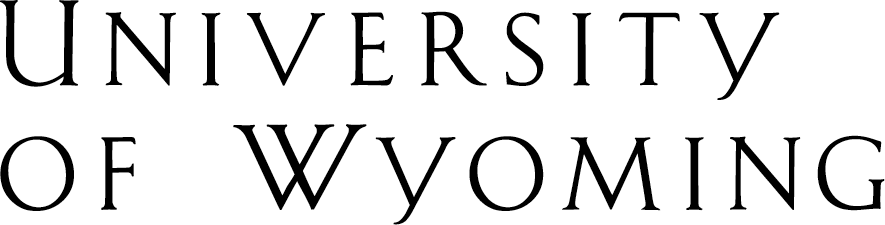 Office of the Registrar; 1000 East University Ave. •  (307) 766-5272 • fax (307) 766-3960 • e-mail: registrar@uwyo.edu • www.uwyo.edu 